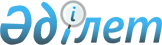 О внесении изменений в приказ исполняющего обязанности Министра по инвестициям и развитию Республики Казахстан от 23 января 2015 года № 50 "Об утверждении квалификационных требований для осуществления деятельности по изготовлению Государственного Флага Республики Казахстан и Государственного Герба Республики Казахстан, и перечня документов, подтверждающих соответствие им"Приказ Министра торговли и интеграции Республики Казахстан от 31 мая 2021 года № 376-НҚ. Зарегистрирован в Министерстве юстиции Республики Казахстан 2 июня 2021 года № 22901
      ПРИКАЗЫВАЮ:
      1. Внести в приказ исполняющего обязанности Министра по инвестициям и развитию Республики Казахстан от 23 января 2015 года № 50 "Об утверждении квалификационных требований для осуществления деятельности по изготовлению Государственного Флага Республики Казахстан и Государственного Герба Республики Казахстан, и перечня документов, подтверждающих соответствие им" (зарегистрирован в Реестре государственной регистрации нормативных правовых актов под № 10381) следующие изменения:
      в Квалификационных требованиях, для осуществления деятельности по изготовлению Государственного Флага Республики Казахстан и Государственного Герба Республики Казахстан, и перечня документов, подтверждающих соответствие им, утвержденных указанным приказом:
      строку, порядковый номер 2, изложить в следующей редакции:
      "
      ";
      строки, порядковые номера 4 и 5, изложить в следующей редакции:
      "
      ";
      в приложении:
      пункт 2 изложить в следующей редакции:
      "2. Наличие производственной технической базы_____ __________";
      пункты 6, 7 и 8 изложить в следующей редакции:
      "6. Наличие мастер модели каждого производимого типоразмера Государственного Герба Республики Казахстан с приложением положительного результата испытания на соответствие требованиям СТ РК 989 "Государственный Герб Республики Казахстан. Технические условия" от аккредитованной испытательной лаборатории ________________________________________________
      7. Наличие производственного эталонного образца каждого производимого типоразмера Государственного Герба Республики Казахстан с приложением положительного результата испытания на соответствие требованиям СТ РК 989 "Государственный Герб Республики Казахстан. Технические условия" от аккредитованной испытательной лаборатории_____________________________________________________
      8. Наличие сертификата о происхождении товара формы CT-KZ на изготавливаемую продукцию Государственного Флага Республики Казахстан и Государственного Герба Республики Казахстан требованиям СТ РК 989 "Государственный Герб Республики Казахстан. Технические условия" и (или) СТ РК 988 "Государственный Флаг Республики Казахстан. Общие технические условия" _________________________".
      2. Комитету технического регулирования и метрологии Министерства торговли и интеграции Республики Казахстан в установленном законодательством порядке обеспечить:
      1) государственную регистрацию настоящего приказа в Министерстве юстиции Республики Казахстан;
      2) размещение настоящего приказа на интернет-ресурсе Министерства торговли и интеграции Республики Казахстан.
      3. Контроль за исполнением настоящего приказа возложить на курирующего вице-министра торговли и интеграции Республики Казахстан.
      4. Настоящий приказ вводится в действие по истечении шестидесяти календарных дней после дня его первого официального опубликования.
      "СОГЛАСОВАН"
Министерство национальной экономики 
Республики Казахстан
      "СОГЛАСОВАН"
Министерство культуры и спорта
Республики Казахстан
      "СОГЛАСОВАН"
Министерство цифрового развития,
инноваций и аэрокосмической промышленности
Республики Казахстан
					© 2012. РГП на ПХВ «Институт законодательства и правовой информации Республики Казахстан» Министерства юстиции Республики Казахстан
				 № п/п Квалификационные требования Документы, предъявляемые для осуществления деятельности Примечание
2
*Наличие производственной технической базы (технологического оборудования, средств измерений и контроля, в том числе атласа цветов, обеспечивающих соблюдение технологического процесса и качества изготовленных государственных символов в соответствии с требованиями СТ РК 988 "Государственный Флаг Республики Казахстан. Общие технические условия")
Форма сведений, содержащих информацию о технологическом оборудовании, средств измерений и контроля (согласно приложению)
Наличие производственной технической базы устанавливается лицензиаром путем проведения профилактического контроля с посещением субъекта (объекта) контроля в соответствии с пунктом 2 статьи 51 Закона Республики Казахстан "О разрешениях и уведомлениях" (далее-Закон).
4
Наличие мастер модели каждого производимого типоразмера Государственного Герба Республики Казахстан с приложением положительного результата испытания на соответствие требованиям СТ РК 989 "Государственный Герб Республики Казахстан. Технические условия" от аккредитованной испытательной лаборатории
Форма сведений, содержащих информацию о мастер модели каждого производимого типоразмера (согласно приложению)
Наличие мастер модели каждого производимого типоразмера Государственного Герба Республики Казахстан, устанавливается лицензиаром путем проведения профилактического контроля в соответствии с пунктом  2 статьи 51 Закона.
5
Наличие производственного эталонного образца каждого производимого типоразмера Государственного Герба Республики Казахстан с приложением положительного результата испытания на соответствие требованиям СТ РК 989 "Государственный Герб Республики Казахстан. Технические условия" от аккредитованной испытательной лаборатории
Форма сведений, содержащих информацию об эталонного образца каждого производимого типоразмера (согласно приложению)
Наличие производственного эталонного образца каждого производимого типоразмера Государственного Герба Республики Казахстан, устанавливается лицензиаром путем проведения профилактического контроля в соответствии с пунктом 2 статьи 51 Закона.
      Министр торговли и интеграции 
Республики Казахстан 

Б. Сұлтанов
